produção de texto Variações Linguísticas!A variação linguística é a mudança que pode ocorrem em algum ou em vários dos subsistemas constitutivos de uma língua (fonético, morfológico, sintático, léxico e semântico) de acordo com as condições sociais culturais, regionais e históricas.ANTIGAMENTE         Antigamente as moças se achavam mademoiselles e eram todas mimosas e muito prendadas. Não faziam anos: completavam primaveras, em geral dezoito. Os janotas, mesmo não sendo rapagões, faziam-lhes pés de alferes, arrastando as asas, mas ficavam longos meses debaixo do balaio. E, se levavam tábua, o remédio era tirar o cavalo da chuva e ir pregar noutra freguesia. As pessoas, quando corriam, antigamente, era para tirar o pai da forca, e não caíam de cavalo magro. Algumas jogavam verde para colher maduro, e sabiam com quantos paus se faz uma canoa. O que não impedia que, nesses entrementes, esse ou aquele embarcasse em canoa furada. Encontravam alguém que lhes passasse a manta e azulava, dando às de vila-diogo. Os mais idosos, depois da janta, faziam o quilo, saindo para tomar fresca; e também tomavam cautela de não apanhar sereno. Os mais jovens, esses iam ao animatógrafo, e mais tarde ao cinematógrafo, chupando balas de alteia. Ou sonhavam em andar de aeroplano; os quais, de pouco siso, se metiam em camisa de onze varas, e até em calças pardas, não admira que dessem com os burros n’água. [...] ANDRADE, Carlos Drummond de. Poesia e prosa. Rio de Janeiro: Nova Aguilar, 1988	Como você pode notar, o autor elaborou o texto usando, propositadamente, uma linguagem desatualizada, com muitas palavras e frases que podem ser consideradas ultrapassadas. São as palavras de “antigamente”. 	Explique o significado das expressões abaixo relacionadas. Utilize, para isso, palavras e frases de sua linguagem do dia a dia. Valem, inclusive, as gírias. a) faziam-lhes pés de alferes:b) arrastando as asas:c)ficavam debaixo do balaio:d) levavam tábua:e) dessem com os burros n’água:	Suponha que você seja um criador de campanhas publicitárias e que tenha sido contratado por uma indústria de calçados para produzir os textos de propaganda de uma nova linha de sapatos. Levando em conta as características próprias da linguagem de cada grupo social, escreva um texto dirigido a cada um dos seguintes tipos de público consumidor do produto: a) jovens adolescentes urbanos: b) homens de elevado padrão socioeconômico: 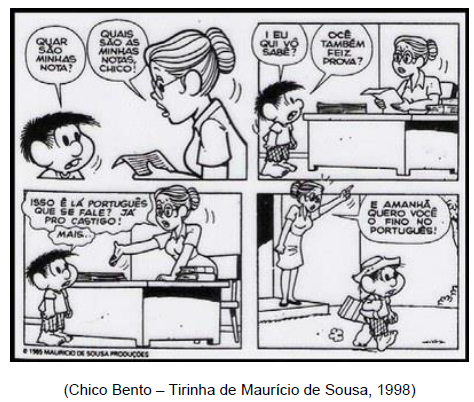 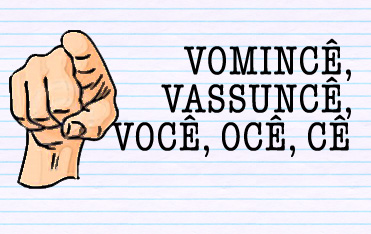 Variação HistóricaRefere-se aos estágios de desenvolvimento de uma língua ao longo da história.Exemplo: Português arcaico x português contemporâneo.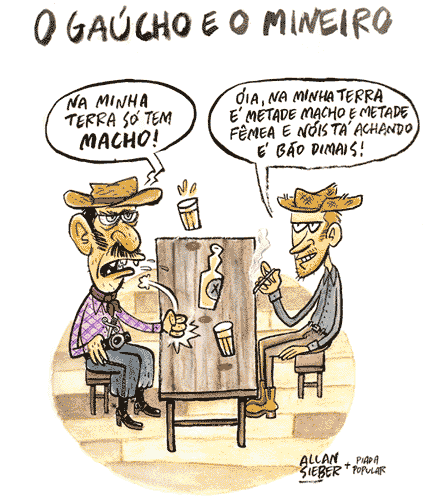 Variação GeográficaVariedade que a língua portuguesa assume nos diferentes lugares onde é falada.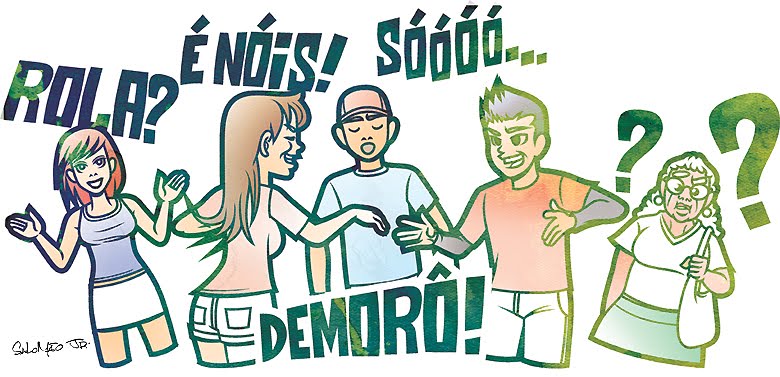 Variação SocialRefere-se às formas da língua empregadas pelas diferentes classes ou grupos sociais.